Технологическая карта урока  Тема урока:  At the circusКласс:  2Цель урока:   Организация деятельности по формированию лексических навыков по теме «At the circus»Задачи урока: Дидактические: Познакомить с новой лексикой по теме «At the circus»Выучить слова clown, circus, magician, swingРазвивающие:   Способствовать развитию  мыслительно-речевой деятельностиСпособствовать развитию коммуникативных навыков обучающихсяВоспитательные:  Способствовать  устойчивому интересу обучающихся к изучению английского языка Характеристика этапов урокаСценарий урокаПриложение4BЭтап урокаОбразовательная задача этапа урокаМетоды и приемы работыДеятельность учителяДеятельность обучающихсяФорма организация УД (Ф,И,П,Г)Дидактические средства, интерактивное оборудованиеФормы контроляПланируемые результатыПланируемые результатыПланируемые результатыЭтап урокаОбразовательная задача этапа урокаМетоды и приемы работыДеятельность учителяДеятельность обучающихсяФорма организация УД (Ф,И,П,Г)Дидактические средства, интерактивное оборудованиеФормы контроляПредметныеМетапредметные(П, Р, К)Личностные1.Организационный этапМотивировать обучающихся к активной познавательной деятельностибеседа Имитация Приветствует учеников.Приветствуют  учителяОбсуждают, где можно услышать, прослушанную мелодию  ФмузыкаКартинка цирка и карточка “At the circus”1. Этап мотивационный/актуализацииОпределить границы знания и незнания учебного материалаБеседа 
прием “Билетик”  Мотивирует учащихся Ф Билеты Осознавать необходимость учебной деятельности 2. Этап постановки учебной задачи Совместно с обучающимися сформулировать задачи урока, обсудить и составить план урокаБеседа Подводит детей к постановке задач урока и составлению плана решенияФормулируют задачи урокаФ И Карточка с целью урока Р: умение формулировать   учебную задачу К: развивать умения работать в парахПроявлять учебно-познавательный интерес3. Этап учебного действияОрганизовать деятельность обучающихся, направленную на решение учебной задачи (Наглядный, Словесный и Практический) Ассоциации Соотнесение Имитация Игра Упражнение “Введение персонажа”“Картинка по описанию” “Введение персонажа”Работа с книгой Жужжащее чтение Организует работу по выявлению ассоциаций, связанных с циркомОрганизует работу по изучению новой лексикиОрганизует игру    «What’s this?»Организует работу с песней Организует работу с диалогом Обсуждают, какие вызывает ассоциации цирк Выполняют задание, повторяют слова за учителем, потом в парах Определяют слово по кусочку картинки Слушают, поют песню Слушают диалог, выбирают подходящее изображение,  читают диалог жужжащим чтением И ФФ, П  И ФПрезентация Дидактические карточка(прил1) дидактическая карточка(прил2) Презентация Аудиозапись Презентация Аудиозапись Учебник Контроль учителяВзаимопроверка  Самоконтроль Понимают на слух речь учителя, одноклассников и небольшие доступные тексты в аудиозаписи, построенные на изученном языковом материале: краткие диалоги, рифмовки, песни.Вербально или невербально реагируют на услышанное Р: умение принимать и сохранять учебную задачу К: умение слушать собеседника и вступать в диалог.П: умение извлекать информацию из текстаПроявлять учебно-познавательный интерес  4. Этап контроля, самоконтроляВыявить уровень освоения нового знания Определить способ решения учебной задачиПрактический : “Собери пазл” Анаграмма Проводит инструктаж по выполнению задания в группах Выполняют задания Г Ф Карточки с  с буквами  Разрезанные картинки Самоконтроль  Р: умение принимать и сохранять учебную задачуОсознавать необходимость учебной деятельности5. Этап самооценки/ рефлексииСамооценка учащимися результатов своей учебной деятельности.Беседа “Светофор”Организует рефлексию обучающихсяОрганизует самооценкуОтвечают на вопросы Оценивают себя и одноклассников И Карточка с изображением клоуна Р: умение   контролировать и оценивать свои действияПроявлять учебно-познавательный интерес  Этап урокаДеятельность учителяДеятельность учащихся1.Организационный этапИграет музыка. Ребята, а где мы можем услышать эту мелодию?Верно, (записываю на доске At the circus(рядом картинка)) . 
Повторите за мнойВ цирке 
Повторяют новое слово за учителем 1. Этап мотивационный/актуализацииА  вы бывали в цирке? Сегодня, я вас приглашаю в цирк. (раздаю билеты). Отвечают 
 2. Этап постановки учебной задачиРебята,  какую цель мы поставим на урок? 
Узнать новые слова, связанные с цирком….(отвечают)3. Этап учебного действия2А. А какие ассоциации у вас вызывает цирк? Look and match
Давайте проверим (на слайде все картинки и слова)
2B.   Listen and repeat after me. (Произношу слова)
Ребята, что-то слишком громко у нас в классе. Давайте произнесем эти слова шёпотом. 
2С. Read and pairs. Ребята, что нужно сделать?
2D. Спрашиваю 2-3 учащихся, изученные слова 
3. Сейчас мы поиграем в игру «What’s this?»
3A. Look and guess.  Что нам нужно будет делать? ( на слайде кусочек картинки, затем слайд проверки, на котором показана вся картинка и слово).
3B. Ребята, представляете, обезьянка Chuchles  разбаловалась и растеряла буквы в словах. Давайте восстановим эти слова.Let’s check4Работа с песней. Наш Chuchles  продолжает шалить. Он перепутал слова в песне. 4A. Listen and choose the right word.(проверка на слайде) взаимо
4B. Listen to the song.
4С. Let’s sing.
4. Давайте теперь споем с движениями. 
Показываю, что run- бежать , jump - прыгать. climb- взбираться , swing - качаться. (Проговорить правила безопасности)5. Работа с диалогом. Listen and choose the right picture. (1 абзац)5B. У Chuckles появилась появилась подружка. Прослушайте ещё раз и скажите, как ее зовут.( 1 абзац)Вместе проговариваем CHERRY (на слайде картинка с ее именем) 5C. Open your books,p.13 Ex.3
Ребята, что произошло в данной ситуации
Listen and read, and check.
Вы были правы в ваших предположениях? 5D. Ex.4 Проверка. Какая букваКлоун, волшебник, веселье, смех и т.д. соотнестят картинку с текстомПовторяют слова за учителем 
Повторяют слова шёпотом 


Отвечают 

Нужно посмотреть и угадать. Проверка Работают с текстом песни.
Слушают песню
Поют песнюПоют песню,  сопровождая движениями 4. Этап контроля, самоконтроляРебята, мы с вами сегодня побывали в цирке, давайте проверим как хорошо вы запомнили слова. Работа в группах. Каждой группе даётся разрезанные картинки и слова
Повторить правила работы в группе. Do the puzzle and make the word.
Давайте проверим. Идет проверка Собирают пазлы и слова
Отвечают 5. Этап самооценки/ рефлексииДавайте вернемся к цели урока. Удалось ли нам ее достичь?
Сегодня мы выполняли разные задания, я предлагаю оценить, если у вас все получилось, то раскрасьте парик клоуна в зеленый цвет, если остались какие-то вопросы – то в желтый, а если ничего не получилось, то в красный.Ребята, а за что вы можете похвалить своих одноклассников?Отвечают. 
Самооценивают 2В2В2В1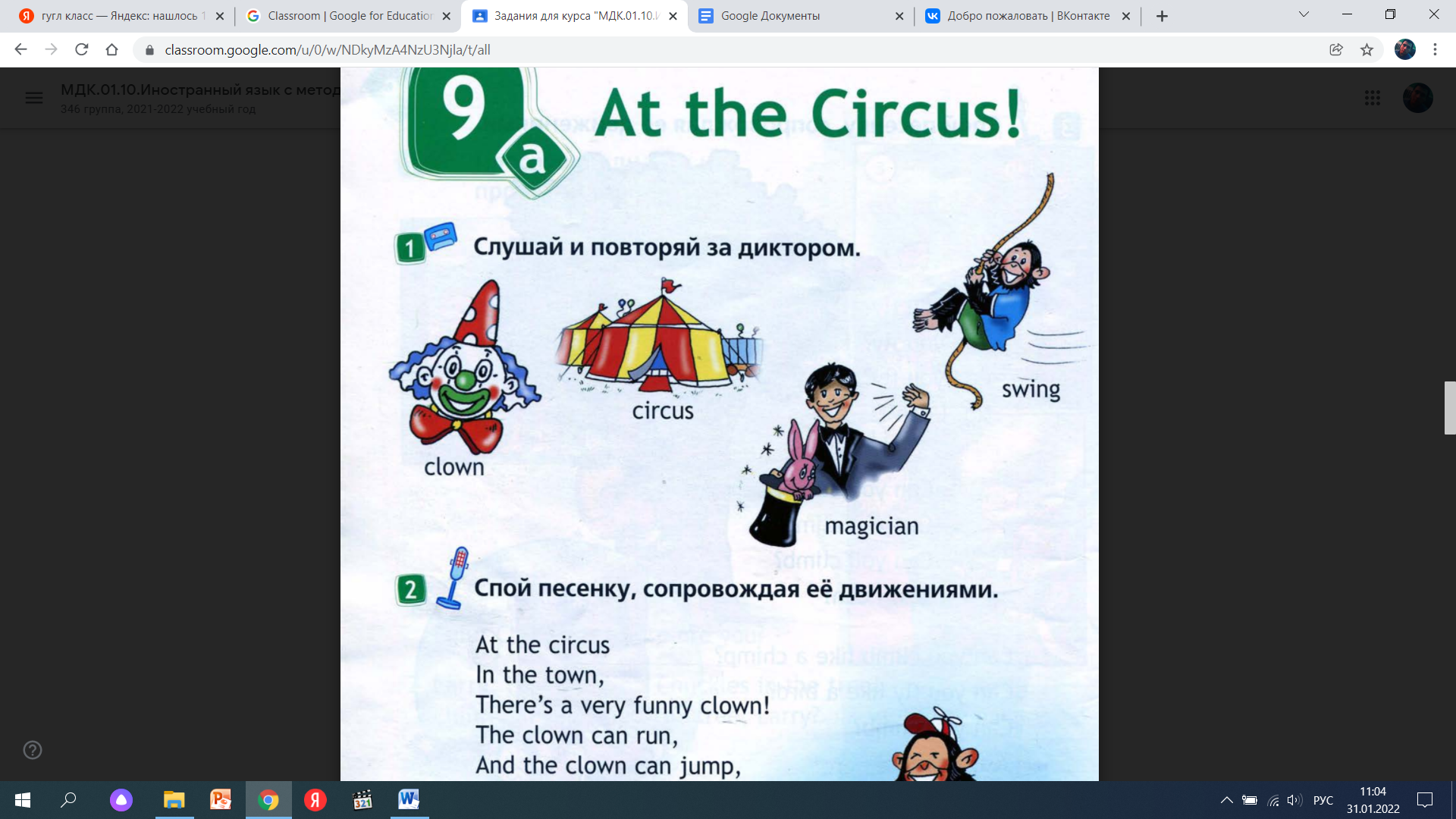 Cl_wn2Circ_s  3M_gici_n 4Sw_ng1А1А1А1А1А1ACircus 2BMagician 3CSwing 4DClown 